Algemeen aanvraagformulier DPO (Dynamische Positionering Orthese) ligorthesenWe verzoeken u de adresgegevens goed te controleren en het formulier volledig in te vullen.Vul de gegevens in van de verzekerde:STAP 1 - VragenVink de juiste antwoorden aan bij onderstaande vragen:STAP 2 - Verklaring van huisarts of medisch specialistAls er alleen maar een verwijzing is van de huisarts (maar contact met een medisch specialist is gewenst) neem dan voor het plannen van een afspraak contact op met de gewenste leverancier:STAP 3 - Ondertekening van huisarts of medisch specialistIk verklaar dat de genoemde verzekerde bekend is met toepassing van de aangevraagde ligorthese en dat bij gebruik een verbetering kan worden bereikt die niet op eenvoudigere wijze te verkrijgen is. Voorletters en achternaam: Man    Vrouw:Straat en huisnummer:BSN nummer:Postcode:Datum:Woonplaats:Zorgverzekeraar:Geboortedatum:Klantnummer:Telefoonnummer:Geef hiernaast een omschrijving van de dynamische ligorthese dat langer dan 3 maanden wordt gebruikt:Vraag 1
De verzekerde doet voor de eerste keer een aanvraag voor een dynamische ligorthese Ja (ga door naar STAP 2)    Nee   Vraag 2
Indien vraag 1 een ‘Nee’ is dan geldt het volgende: de verzekerde heeft langer dan 5 jaar geleden een eerste verstrekking gehad.
 Ja (ga door naar STAP 2)    Nee   Opmerking
Indien vraag 2 een ‘Nee’ is dan geldt dat er een duidelijke onderbouwing nodig is van deze reden door een ergotherapeut. Indien de dynamische ligorthese niet in eigendom is geleverd, moet het worden opgehaald door de betreffende leverancier.Vraag
Wie is er betrokken bij de indicatie stelling?

Als er alleen maar een verwijzing is van de huisarts (maar contact met een medisch specialist is gewenst) neem dan voor het plannen van een afspraak contact op met de gewenste leverancier. Huisarts   Alleen mogelijk bij Menzis, HEMA, Anderzorg, VinkVink, DSW, Stad Holland, inTwente, ASR, Ditzo, EUCARE en AevitaeMedisch specialist. Geef hiernaast aan:
Vestigingsplaats huisarts / medisch specialist:Naam ziekenhuis (indien medisch specialist):Telefoonnummer praktijk:AGB code:Naam contactpersoon:Telefoonnummer contactpersoon:Geef hiernaast een omschrijving van de medische diagnose / indicatie 
(in te vullen door de behandelend arts / medisch specialist)Geef hiernaast een omschrijving mbt aanvraag dynamische ligorthese. Welke beperking(en) of verloren gegane functie dient door de ligorthese te worden opgeheven? Bij pijn of decubitus zonder verloren gegane functie aan het bewegingsapparaat dient u vooraf bij uw zorgverzekeraar toestemming te vragen.
Geef hiernaast een omschrijving waarom de ligorthese vervangen dient te worden? (indien van toepassing).
Plaats hieronder uw handtekeningPlaats hieronder uw evt. stempel van praktijk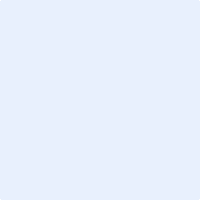 